Annual General MeetingSaturday 18 August 2018Committee Room 9, 18 John Street, GlasgowAgendaWelcome and IntroductionsApologiesMinutes from last AGM (17 September 2017)Matters ArisingChairman’s ReportTreasurer’s ReportSecretary’s ReportMembership ReportTicket Manager ReportElection of Officers *ChairmanMembership Fees for Season 2018/19AOCBAny further items for the Agenda must be submitted to clubsecretary@arsenalscotland.com by Sunday 11th August 2018*ONLY PAID UP MEMBERS OF ASSC CAN VOTE AT THE AGM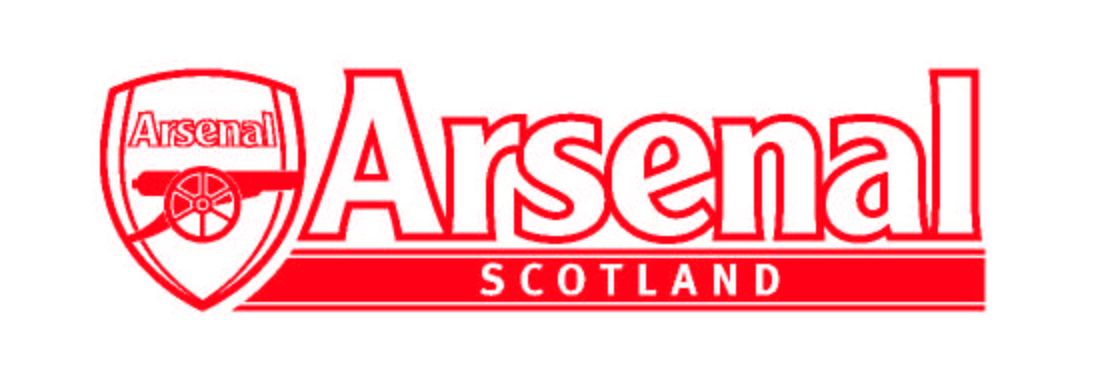 